Appendix 2.20 Application form for Masters/MPhil Research Support (Disability Group)Master/MPhil Research Support Application Form (for Persons with Disabilities)Incomplete application will not proceed for evaluationA. Personal InformationB. Information about the Program registeredC. Request for Support madeD. List of UGC and Other Grants received by you. E. Academic RecordF. Research Publication Record (if any)G. Documents required (Check √ if included)H. Endorsement by the Institution and SupervisorWe certify that the statements made above by the applicant have been verified and found true. He/she is student in this institution. We recommend to provide him/her thesis preparation support as per the rule of University Grants Commission. Name of the Institution/Department: . . . . . . . . . . . . . . . . . . . . . . . . . . . . . . . . . . . . . . . . . . . . . . . [Official Seal]__________________					___________________Signature 						Signature Name: . . . . . . . . . . . . . . . . . . . . . . . . . . 			Name: . . . . . . . . . . . . . . . . . . . . . . . . . .Designation:. . . . . . . . . . . . . . . .  . . . . . .			Designation:. . . . . . . . . . . . . . . .  . . . . . .Date: . . . . . . . . . . . . . . . . . . . . . . . . . . .			Date: . . . . . . . . . . . . . . . . . . . . . . . . . . .	(Thesis Supervisor) 					(Head of the Institution/Department)I.	Undertaking by the applicantI hereby declare that I have read (a) The UGC Minimum Standard and Procedure for MPhil Degree 2073, (b) The UGC Policy and Procedure against Research Misconduct, and (c) The UGC Funding Policies of The UGC Research Development and Innovation Programs Implementation Guidelines 2021, and agree to the conditions and my obligations as an applicant. I solemnly affirm that the information I have provided are true and the research proposal I have submitted is original and has not been submitted in full or in part to any other agency seeking a grant. Any research misconduct on my part and the information provided found false at any moment, I shall be liable to disciplinary action, which may result in termination of funding and/or rejection of application..______________________________________SignatureName: . . . . . . . . . . . . . . . . . . . . . . . . . .  . .. . . . .Date: . . . . . . . . . .. . . . . . . . . . . . . . . . . . . . . . . . 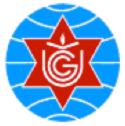 UNIVERSITY GRANTS COMMISSIONRESEARCH DIVISIONSanothimi, Bhaktapur, NepalAffix a passport size color photoA1. Applicant’s Full Name (capital letter):A2. Gender:A3. Date of Birth:A4. Citizenship No.,  Issuing District:A5. Permanent Address:A6. Mailing Address:A7. Cell/Telephone:A8. Email:A9. Category of Disability:B1. University:B2. Campus/School:B3. Department:B4. Degree registered forB5. Subject:B6. Specialization (if any)B7. University Registration Number:B8. Date of Proposal Approved:B9. Title of the Research:B10. Date of Viva Voice (if any)B11. Name of Supervisor:B12. Designation of Supervisor :B13. Cell/Telephone of SupervisorB14. Email:C1. Research Support requestedMasters Thesis Support  (       ); MPhil Thesis Support (        )C2. Support for Assistant (Disability classes 'A' and 'B' only)Yes (      ) ;                No (       )   YearGrant ProgramProject TitleGrants AmountDegreeYear Major subjectsDivision/CGPAPercentage (%)School/ Campus, University+2Bachelors degreeMasters (completed year/semester)I / II /III /IVResearch Publication in Peer-reviewed journal In APA Format: Author/s (Year), Title, Journal, Volume (Number): First page - Last page1.2.3.1. Approved Research Proposal 2. Copy of Citizenship3. Copies of Academic Diplomas (Bachelors and above)4. Copy of Equivalence Certificate (if any)5. Certificate of Disability6. Self-declaration of 'No Support from Other Source'7. Copies of First Page of Research Articles with Abstract (if any)8. Recommendation letter from institution and supervisor